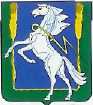 СОВЕТ ДЕПУТАТОВ РОЩИНСКОГО СЕЛЬСКОГО ПОСЕЛЕНИЯ СОСНОВСКОГО МУНИЦИПАЛЬНОГО РАЙОНА РЕШЕНИЕ от «02» ноября 2021 г. № 94				            	           Об утверждении Положения о назначении ивыплате ежемесячной доплаты к страховой (трудовой) пенсии лицам, осуществлявшим полномочия выборного должностного лица местного самоуправления Рощинского сельского поселения на постоянной основеРуководствуясь частью 6 статьи 2 Федерального закона от 28.12.2013г. №400-ФЗ «О страховых пенсиях», пунктом 10 Указа Президента Российской Федерации от 16.08.1995г. №854 «О некоторых социальных гарантиях лицам, замещавшим государственные должности Российской Федерации и должности федеральной государственной гражданской службы», статьей 21–1 Закона Челябинской области от 27 марта 2008 года №245-ЗО «О гарантиях осуществления полномочий депутата, члена выборного органа местного самоуправления, выборного должностного лица местного самоуправления» (в ред. Закона Челябинской области от 5 апреля 2016 года №330-ЗО), Уставом Рощинского сельского поселения, Совет депутатов Рощинского сельского поселения четвертого созываРЕШАЕТ:1. Утвердить прилагаемое Положение о назначении и выплате ежемесячной доплаты к страховой (трудовой) пенсии лицам, осуществлявшим полномочия выборного должностного лица местного самоуправления Рощинского сельского поселения на постоянной основе.2. Настоящее решение вступает в силу со дня его подписания.      3. Разместить данное Решение на официальном сайте https://roshinskoe.eps74.ru4. Направить настоящее решение Главе Рощинского сельского поселения для подписания и обнародования.5. Включить настоящее решение в регистр муниципальных нормативных правовых актов Рощинского сельского поселения.УТВЕРЖДЕНОРешением Совета депутатовРощинского сельского поселенияот «02» ноября 2021 № 94 ПОЛОЖЕНИЕо назначении и выплате ежемесячной доплаты к страховой (трудовой) пенсии лицам, осуществлявшим полномочия выборного должностного лица местного самоуправления Рощинского сельского поселения на постоянной основе
I. ОБЩИЕ ПОЛОЖЕНИЯ 1. Настоящее Положение о назначении и выплате ежемесячной доплаты к страховой (трудовой)  пенсии  лицам, осуществлявшим полномочия выборного должностного лица местного самоуправления Рощинского сельского поселения на постоянной основе (далее по тексту – Положение), разработано в соответствии с Федеральным законом от 28.12.2013г. №400-ФЗ «О страховых пенсиях», Указом Президента Российской Федерации от 16.08.1995г. №854 «О некоторых социальных гарантиях лицам, замещавшим государственные должности Российской Федерации и должности  федеральной государственной гражданской службы», Законом Челябинской области от 27 марта 2008 года №245-ЗО «О гарантиях осуществления полномочий депутата, члена выборного органа местного самоуправления, выборного должностного лица местного самоуправления» (в ред. Закона Челябинской области от 5 апреля 2016 года №330-ЗО) и определяет условия назначения и выплаты ежемесячной доплаты к страховой (трудовой) пенсии  лицам, осуществлявшим полномочия выборного должностного лица местного самоуправления Рощинского сельского поселения на постоянной основе, правила исчисления стажа для назначения ежемесячной доплаты к страховой (трудовой) пенсии, денежного вознаграждения для определения размера ежемесячной доплаты к страховой (трудовой) пенсии, порядок перерасчета ежемесячной доплаты к страховой пенсии, а также рассмотрения споров, возникших в связи с исчислением периодов осуществления полномочий, назначением, перерасчетом и выплатой ежемесячной доплаты к страховой пенсии.2. Ежемесячная доплата к страховой (трудовой) пенсии лицам, осуществлявшим полномочия выборного должностного лица местного самоуправления Рощинского сельского поселения на постоянной основе, выплачивается за счет средств бюджета Рощинского сельского поселения, предусмотренных на очередной финансовый год, и является расходным обязательством Рощинского сельского поселения.II. ПРАВО НА ЕЖЕМЕСЯЧНУЮ ДОПЛАТУ К СТРАХОВОЙ (ТРУДОВОЙ) ПЕНСИИ3. Право на ежемесячную доплату к страховой (трудовой) пенсии возникает у лиц, осуществляющих и/или осуществлявших полномочия выборного должностного лица местного самоуправления Рощинского сельского поселения на постоянной основе, со дня вступления в должность при избрании на первый срок осуществления полномочий таких лиц. 4. Ежемесячная доплата к страховой (трудовой) пенсии назначается к страховой (трудовой) пенсии по старости (инвалидности), назначенной в соответствии с Федеральным законом от 28.12.2013г. №400-ФЗ «О страховых пенсиях», либо досрочно назначенной в соответствии с Законом Российской Федерации от 19.04.1991г. №1032-1 «О занятости населения в Российской Федерации».5. Ежемесячная доплата к страховой (трудовой) пенсии не назначается лицам, осуществлявшим на постоянной основе полномочия Главы Рощинского сельского поселения:1)  если в соответствии с законодательством Российской Федерации или Челябинской области, муниципальными нормативными правовыми актами Рощинского сельского поселения им назначены ежемесячная доплата к трудовой пенсии по другим основаниям, ежемесячное пожизненное денежное содержание или установлено иное ежемесячное материальное обеспечение;2)  в случае их отзыва избирателями;3) в случае вступления в их отношении в законную силу обвинительного приговора суда;4) в случае отрешения от должности лица, являющегося Главой Рощинского сельского поселения, в порядке и по основаниям, установленным федеральным законодательством;5) в случае удаления в отставку лица, являющегося Главой Рощинского сельского поселения, в порядке и по основаниям, установленным федеральным законом.6. Ежемесячная доплата к страховой (трудовой) пенсии не устанавливается в период:- прохождения государственной службы Российской Федерации;- при замещении государственной должности Российской Федерации, государственной должности субъекта Российской Федерации, муниципальной должности, замещаемой на постоянной основе, должности муниципальной службы.III. УСЛОВИЯ НАЗНАЧЕНИЯ ЕЖЕМЕСЯЧНОЙ ДОПЛАТЫ К СТРАХОВОЙ (ТРУДОВОЙ) ПЕНСИИ7. Лица, осуществлявшие полномочия Главы Рощинского сельского поселения на постоянной основе, имеют право на ежемесячную доплату к страховой (трудовой) пенсии при наличии следующих условий:1) осуществление полномочий Главы Рощинского сельского поселения не менее одного полного срока полномочий.IV. ИСЧИСЛЕНИЕ РАЗМЕРА ЕЖЕМЕСЯЧНОЙ ДОПЛАТЫ К СТРАХОВОЙ (ТРУДОВОЙ) ПЕНСИИ8. Ежемесячная доплата к страховой (трудовой) пенсии устанавливается в следующем размере:1) при исполнении полномочий Главы Рощинского сельского поселения в течение:- одного полного срока полномочий – 30 процентов ежемесячного денежного вознаграждения по замещаемой должности на момент увольнения с должности;- двух и более сроков полномочий – 40 процентов ежемесячного денежного вознаграждения по замещаемой должности на момент увольнения с должности.9. Размер ежемесячной доплаты к страховой (трудовой) пенсии увеличивается на районный коэффициент. При выезде граждан за территорию Челябинской области на постоянное место жительства, где не установлен районный коэффициент, размер ежемесячной доплаты к страховой (трудовой) пенсии определяется без учета районного коэффициента.V. ПЕРЕЧЕНЬ ДОКУМЕНТОВ, НЕОБХОДИМЫХ ДЛЯ НАЗНАЧЕНИЯ ЕЖЕМЕСЯЧНОЙ ДОПЛАТЫ К СТРАХОВОЙ (ТРУДОВОЙ) ПЕНСИИ10. Для назначения ежемесячной доплаты к страховой (трудовой) пенсии граждане представляют в Комиссию по установлению стажа муниципальной службы для выплаты надбавок и пенсий за выслугу лет муниципальным служащим Рощинского сельского поселения (далее по тексту – Комиссия) следующие документы:1) заявление лица, осуществлявшего полномочия Главы Рощинского сельского поселения, об установлении ежемесячной доплаты к страховой (трудовой) пенсии (форма заявления - приложение №1);2) копия паспорта;3) справка о размере ежемесячного денежного вознаграждения по замещаемой должности на момент увольнения с должности (форма справки - приложение №2);4) справка органа Пенсионного фонда Российской Федерации о назначенной (досрочно оформленной) пенсии по старости (инвалидности) с указанием федерального закона, в соответствии с которым она назначена (досрочно оформлена);5) копия распоряжения (решения) об освобождении от исполнения полномочий (увольнении);6) копия трудовой книжки;7) копия страхового свидетельства обязательного пенсионного страхования;8) копия свидетельства о постановке на учет в налоговом органе физического лица по месту жительства на территории Российской Федерации;9) номер лицевого счета и реквизиты отделения Сберегательного банка России для перечисления ежемесячной доплаты к страховой (трудовой) пенсии;10) Согласие на обработку персональных данных;11) справка Комиссии о периодах осуществления полномочий Главы Рощинского сельского поселения на постоянной основе, учитываемых при исчислении ежемесячной доплаты к трудовой пенсии.Состав Комиссии по установлению стажа муниципальной службы для выплаты надбавок и пенсий за выслугу лет муниципальным служащим Рощинского сельского поселения и Положение о Комиссии утверждаются постановлением Администрации Рощинского сельского поселения.VI. ПОРЯДОК НАЗНАЧЕНИЯ, ПЕРЕРАСЧЕТА И ПРЕКРАЩЕНИЯ ВЫПЛАТЫ ЕЖЕМЕСЯЧНОЙ ДОПЛАТЫ К СТРАХОВОЙ (ТРУДОВОЙ) ПЕНСИИ11. Решение о назначении ежемесячной доплаты к страховой (трудовой) пенсии лицам, осуществлявшим полномочия Главы Рощинского сельского поселения на постоянной основе, принимает Глава Рощинского сельского поселения на основании решения Комиссии. Решение Главы Рощинского сельского поселения оформляется соответствующим распоряжением Администрации Рощинского сельского поселения по личному составу.12. Заявление лица о назначении ежемесячной доплаты к страховой (трудовой) пенсии и документы, указанные в пункте 10 настоящего Положения, представляются в Комиссию и регистрируются в день подачи заявления (получения по почте).В месячный срок со дня получения всех необходимых документов осуществляется их проверка, определяется размер ежемесячной доплаты к страховой (трудовой) пенсии и подготавливается проект распоряжения Администрации Рощинского сельского поселения.13. Ежемесячная доплата к страховой (трудовой) пенсии назначается с 1-го числа месяца, в котором лицо обратилось за ней, но не ранее чем со дня возникновения права на нее. Копия распоряжения Администрации Рощинского сельского поселения о назначении ежемесячной доплаты к страховой (трудовой) пенсии направляется в бухгалтерию Администрации Рощинского сельского поселения для организации выплаты.14. Ежемесячная доплата к страховой (трудовой) пенсии выплачивается в текущем месяце бухгалтерией Администрации Рощинского сельского поселения путем перечисления на лицевой счет заявителя в отделение Сберегательного Банка Российской Федерации по его месту жительства. 15. Перерасчет ежемесячной доплаты к страховой (трудовой) пенсии производится в следующих случаях:1) увеличения срока полномочий в соответствии с пунктом 8 настоящего Положения;2) увеличения в централизованном порядке денежного вознаграждения по соответствующей должности. Перерасчет и выплата ежемесячной доплаты к страховой (трудовой) пенсии производятся:- в случаях, предусмотренных подпунктом 1 настоящего пункта, – с даты подачи заявления;- в случаях, предусмотренных подпунктом 2 настоящего пункта, – со дня изменения денежного вознаграждения по соответствующей должности. 16. Выплата ежемесячной доплаты к страховой (трудовой) пенсии приостанавливается в следующих случаях: - в период прохождения государственной службы Российской Федерации;- при замещении государственной должности Российской Федерации, государственной должности субъекта Российской Федерации, муниципальной должности, замещаемой на постоянной основе, должности муниципальной службы.Возобновление выплаты ежемесячной доплаты к страховой (трудовой) пенсии осуществляется применительно к порядку установления этой доплаты.  17. Необходимые для перерасчета документы представляются в Комиссию.18. Решение о перерасчете ежемесячной доплаты к страховой (трудовой) пенсии оформляется распоряжением Администрации Рощинского сельского поселения по личному составу.19. Уведомление о размере установленной ежемесячной доплаты к страховой (трудовой) пенсии или ее перерасчете направляется заявителю Администрацией Рощинского сельского поселения.20. Выплата ежемесячной доплаты к страховой (трудовой) пенсии прекращается в следующих случаях:1) выезда на постоянное место жительства за пределы Российской Федерации;2) в случае смерти получателя;3) истечения срока признания получателя ежемесячной доплаты к страховой (трудовой) пенсии инвалидом;4) перехода на пенсию иного вида, отличного от вида пенсий, к которой была назначена ежемесячная доплата к страховой (трудовой) пенсии;5) назначения пожизненного содержания, иного дополнительного ежемесячного материального обеспечения.21. Приостановление или прекращение выплаты ежемесячной доплаты к страховой (трудовой) пенсии осуществляется с даты возникновения перечисленных обстоятельств и оформляется распоряжением Администрации Рощинского сельского поселения по личному составу на основании решения Комиссии.22. Получатель ежемесячной доплаты к страховой (трудовой) пенсии обязан в письменной форме сообщить в Комиссию при замещении государственной должности Российской Федерации, государственной должности субъекта Российской Федерации, о поступлении на государственную службу, на муниципальную службу, осуществление полномочий депутата, выборного должностного лица местного самоуправления на постоянной основе  в течение 5 дней со дня поступления на службу или осуществления полномочий, а также обстоятельствах, перечисленных в подпунктах 1, 3, 4, 5 пункта 20 настоящего Положения.VII. ПОРЯДОК РАЗРЕШЕНИЯ СПОРОВ23. Споры, возникающие по вопросам назначения, перерасчета и выплаты ежемесячной доплаты к страховой (трудовой) пенсии, рассматриваются Комиссией либо в судебном порядке.Глава Рощинского сельского поселения					Л.А. ЕфимоваПриложение №1к Положению о назначении и выплате ежемесячной доплаты к страховой (трудовой) пенсии  лицам, осуществлявшим полномочия выборного должностного лица местного самоуправления Рощинскогосельского поселения на постоянной основе от «__________. №  ____________________________________      (наименование  должности, инициалы и фамилия        руководителя органа местного самоуправления)от _____________________________	(ФИО заявителя)_______________________________________________(место работы, должность заявителя)домашний адрес _______________________________________________телефон _______________________З А Я В Л Е Н И ЕВ соответствии с Положением о назначении и выплате ежемесячной доплаты к страховой (трудовой) пенсии  лицам, осуществлявшим полномочия депутата, выборного должностного лица местного самоуправления Рощинского сельского поселения на постоянной основе прошу назначить (возобновить) мне ежемесячную доплату к страховой (трудовой) пенсии по старости (инвалидности), назначенной в соответствии с Федеральным законом от 28.12.2013г. №400-ФЗ «О страховых пенсиях», либо досрочно назначенной в соответствии с Законом Российской Федерации от 19.04.1991г.  №1032-1 «О занятости населения в Российской Федерации»  (нужное подчеркнуть).Пенсию ______________________________________________________________________						  (вид пенсии)получаю в ____________________________________________________________________		                       (наименование органа социальной защиты и пенсионного обеспечения населения)В период прохождения государственной службы Российской Федерации, при замещении государственной должности Российской Федерации, государственной должности субъекта Российской Федерации, муниципальной должности, замещаемой на постоянной основе, должности муниципальной службы или  назначении ежемесячного пожизненного содержания, или при установлении дополнительного ежемесячного материального обеспечения, выезде на постоянное место жительства за пределы Российской Федерации, обязуюсь в 5-дневный срок сообщить об этом в Комиссию по установлению стажа муниципальной службы для выплаты надбавок и пенсий за выслугу лет муниципальным служащим Рощинского сельского поселения.	В случае переплаты ежемесячной доплаты к страховой (трудовой) пенсии обязуюсь вернуть переплаченную сумму._____________________ 20____   г.				____________________	     (дата)								            (подпись заявителя) Приложение №2к Положению о назначении и выплате ежемесячной доплаты к страховой (трудовой) пенсии  лицам, осуществлявшим полномочия выборного должностного лица местного самоуправления Рощинскогосельского поселения на постоянной основеот ____________. № _____С П Р А В К Ао размере денежного вознаграждения лица, осуществлявшего полномочия Главы Рощинского сельского поселения на постоянной основе, для назначения ежемесячной доплаты к страховой (трудовой) пенсииДенежное вознаграждение ________________________________________________ _________________________________________________________________________,						(фамилия, имя, отчество)осуществлявшего полномочия на постоянной основе _________________________________________________________________________________________________________________________________________________________________________________________,(наименование должности)на момент увольнения с должности составляло:_________________________________________________________________________________________________________________Руководительоргана местного самоуправления Рощинского сельского поселения	________________		__________________						              (подпись)				        (ФИО)Главный бухгалтероргана местного самоуправления Рощинского сельского поселения      ________________		__________________					                               (подпись)				        (ФИО)									м.п.Дата выдачи 			__________________________ 20____   г.С П Р А В К Ао размере денежного вознаграждения лица, осуществлявшего полномочия Главы Рощинского сельского поселения на постоянной основе, для назначения ежемесячной доплаты к страховой (трудовой) пенсии(с учетом увеличения в централизованном денежного вознаграждения по соответствующей должности)Денежное вознаграждение ______________________________________________________________________________________________________________________________________________________,						(фамилия, имя, отчество)осуществлявшего полномочия на постоянной основе _________________________________________________________________________________________________________________________________________________________________________________________,(наименование должности)на момент увольнения с должности составляло:_________________________________________________________________________________________________________________Председатель Комиссии по установлению стажа муниципальной службыдля выплаты надбавок и пенсии за выслугу летмуниципальным служащим Рощинского сельского поселения		_____________		___________________				        (подпись)				     (ФИО)									м.п.Дата выдачи 			__________________________ 20___   г.Приложение №3к Положению о назначении и выплате ежемесячной доплаты к страховой (трудовой) пенсии  лицам, осуществлявшим полномочия выборного должностного лица местного самоуправления Рощинскогосельского поселения на постоянной основеот __________. № _________С П Р А В К Ао периодах осуществления полномочий Главы Рощинского сельского поселения на постоянной основе, учитываемых при исчислении ежемесячной доплаты к трудовой пенсии____________________________________________________________________________   ____________________________________________________________________________	  				(ФИО)Основание: решение (протокол) Комиссии по установлению стажа муниципальной службы для выплаты надбавок и пенсий за выслугу лет муниципальным служащим Рощинского сельского поселения, дающего право на назначение ежемесячной доплаты к страховой (трудовой) пенсии, от _____________________ 20____   г. №___________.Председатель Комиссии по установлению стажа муниципальной службыдля выплаты надбавок и пенсии за выслугу летмуниципальным служащим Рощинскогосельского поселения		_____________		___________________				             (подпись)				     (ФИО)                         м.п.Дата выдачи:				_______________________ 20____Председатель Совета депутатов Рощинского сельского поселения_______________ С.Ю.Волосникова М.п.ГлаваРощинского сельского поселения______________________ Л.А. Ефимова М.п.№№ п/п№ записи в трудовой книжкеДатаДатаДатаНаименование ОМС Рощинского сельского поселения, наименование должностиКоличество сроков(созыва)осуществления полномочийгодмесяцчисло